INDICAÇÃO Nº 5329/2017Indica ao Poder Executivo Municipal a roçagem da pista de caminhada no Parque das Nascentes, no bairro Jardim das Orquídeas. Excelentíssimo Senhor Prefeito Municipal, Nos termos do Art. 108 do Regimento Interno desta Casa de Leis, dirijo-me a Vossa Excelência para sugerir que, por intermédio do Setor competente, seja executada a roçagem da pista de caminhada no Parque das Nascentes, no bairro Jardim das Orquídeas, neste município.Justificativa:Esta vereadora foi procurada por munícipes relatando a necessidade de manutenção no entorno da pista de caminhada existente no local, pois o mato alto, além de propiciar ambiente ideal para a proliferação de insetos e para o descarte irregular de lixo, prejudica a utilização do espaço de lazer.Plenário “Dr. Tancredo Neves”, em 13 de junho de 2017.Germina Dottori- Vereadora PV -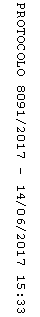 